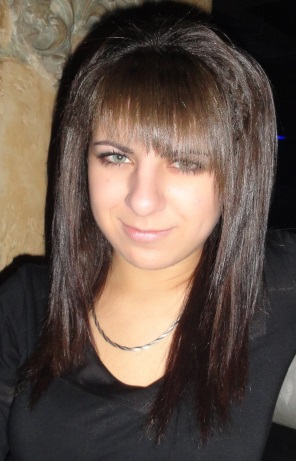                          Personal  Information                                Certifications						       First Certificate in English (FCE)				        Grade A      English      Understanding (Listening and Reading) – C1         Speaking – C1
				                Writing – C1                      CVFirst name(s) / Surname(s)Martina ToshevaAdressZhk. Nadezhda, bl. 101, ap. 112, 1220 Sofia (Bulgaria)Mobile+359 883 365 942 E-mailmartina_tosheva@yahoo.comNationalityBulgarianDate of birth06/10/1989 Work experience• Dates• Name and address of employer• Type of business or sector• Occupation or position held• Dates• Name and address of employer• Type of business or sector• Occupation or position held• Dates2013 - presentBulgarian National TelevisionMediaFreelance TranslatorNovember 2017 - presentMedical Center of Cardiovascular DiseasesMedical CenterAdministratorJuly 2016 – July 2017• Name and address of employer• Type of business or sectorBulgarian Academy of Sciences HotelHotel• Occupation or position heldAdministrator• DatesMay 2013 – July 2016• Name and address of employer• Type of business or sectorSmart Expert Ltd.Desinfection company• Occupation or position heldManager • DatesNovember  2012  – March 2013• Name and address of employer• Type of business or sectorSafecharge Bulgaria Ltd.115L, Tsarigradsko Shosse Blvd., Building C, Sofia 1784, BulgariaProvider of payment services• DatesNovember 2008 – July 2009 • Name and address of employer• Type of business or sectorCrossroads Bulgaria Ltd.Zhk. Lozenets, Orfei str. №7, 1st floor, ap. 2PR and Marketing Agency• Occupation or position heldOffice Coordinator • DatesSeptember 2007 – January 2008• Name and address of employerTeramax Ltd.• Type of business or sectorBuilding Company• Occupation or position heldOffice CoordinatorEducation and training• DatesSeptember 2012 – July 2014• Name and type of organization providing education and trainingUniversity of National and World Economy• Course / QualificationEconomics of Trade• Title of qualification awardedMaster degree• DatesSeptember 2008 – July 2012• Name and type of organization providing education and trainingUniversity of National and World Economy• Course / QualificationEconomics of Trasport• Title of qualification awardedBachelor degree• DatesSeptember 2004 – July 2008 • Name and type of organization providing education and training127 High School “Ivan N. Denkoglu”• Main subjectsEnglish and IT• Title of qualification awardedHigh school diploma• DatesSeptember 1997 – July 2004 • Name and type of organization providing education and training101 High School “Bacho Kiro”• Title of qualification awardedDegree in Primary School EducationPersonal skills and competences.Mother tongue(s)BulgarianOther language(s)                            Self-assessment           Social skills and competencesSociability in different situations, organizational skills.                               Driving license(s)B